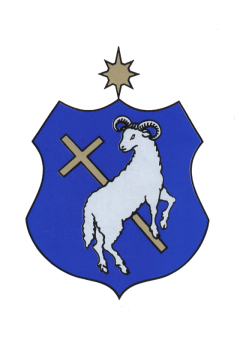 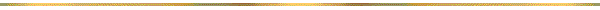 SZIGETSZENTMIKLÓS VÁROS ÖNKORMÁNYZATÁNAKADATKEZELÉSI TÁJÉKOZTATÓJAA 2023/2024. ÉVI VERSENYSPORT TÁMOGATÁSIÉSÁJTI RENDEZVÉNYCSARNOK KEDVEZMÉNYES BÉRLETI DÍJA KERETRE KIÍRT PÁLYÁZATTAL ÖSSZEFÜGGÉSBEN BIRTOKÁBA KERÜLT SZEMÉLYES ADATOK KEZELÉSÉRŐLSzigetszentmiklós, 2023. ………..	Nagy János 	polgármester sk.Szigetszentmiklós Város Önkormányzata a 2023. évben pályázatot hirdetett helyi sportegyesületek részére támogatás nyújtására, valamint az AJTI rendezvénycsarnok kedvezményes bérleti díjára vonatkozóan. A pályázatok befogadásával, azok elbírálásával, valamint a támogatás folyósításával kapcsolatosan a pályázó sportszervezetet képviselő természetes személy, a szakmai megvalósításért felelős személy, a felelős szakmai vezető, az edzők, valamint a szakszövetség igazolást kiállító képviselője (a továbbiakban együttesen: Érintettek) személyes adatainak vonatkozásában Szigetszentmiklós Város Önkormányzata adatkezelőnek minősül (a továbbiakban: Adatkezelő). A fentiekre figyelemmel Adatkezelő az Érintettek részére az információs önrendelkezési jogról és az információszabadságról szóló 2011. évi CXII. törvény (a továbbiakban: Infotv.), valamint az Európai Parlament és a Tanács (EU) a természetes személyeknek a személyes adatok kezelése tekintetében történő védelméről és az ilyen adatok szabad áramlásáról, valamint a 95/46/EK rendelet hatályon kívül helyezéséről (általános adatvédelmi rendelet) szóló 2016/679 rendelete (a továbbiakban: GDPR) rendelkezéseivel összhangban a következő tájékoztatást adja.Adatkezelő kötelezettséget vállal arra vonatkozóan, hogy az általa végzett adatkezelés megfelel a hatályos jogszabályokban meghatározott elvárásoknak, így különös tekintettel annak, hogy az Érintettek részére adott tájékoztatást tömör, átlátható, világos és közérthető megfogalmazással és könnyen hozzáférhető formában bocsátja rendelkezésre, jelen adatkezelési tájékoztató formájában.Az adatkezelési tájékoztatóban található legfontosabb információkat könnyen átlátható, táblázatos formában az utolsó oldalon foglaltuk össze.I. Az adatkezelőNeve:				Szigetszentmiklós Város ÖnkormányzataKépviselője			Nagy János polgármester Székhelye: 				2310 Szigetszentmiklós, Kossuth Lajos utca 2.Telefon:				+36 (24) 505-505E-mail:				varoshaza@szigetszentmiklos.hu Adatvédelmi tisztviselő neve:		Perfectus Consilium Kft.Adatvédelmi tisztviselő elérhetősége: 	dpo@szigetszentmiklos.huII. Az adatkezelő elérhetőségeAdatainak kezelésével kapcsolatosan az alábbi módokon kérhet tájékoztatást:Ügyfélfogadási időben személyesen, hétfőn 13.00 – 18.00, szerdán 8.00 – 12.00 és 13.00 – 16.00, pénteken 8.00 – 12.00 óra közötti időben, az Adatkezelő 2310 Szigetszentmiklós, Kossuth Lajos utca 2. szám alatti székhelyén.Elektronikus úton a varoshaza@szigetszentmiklos.hu e-mail címen vagy az epapir.gov.hu weboldalon keresztül elérhető ePapír szolgáltatáson keresztül. Telefonos úton a +36 (24) 505-505 telefonszámon.III. Az adatkezelés céljaAz adatkezelés célja, hogy az Adatkezelő Képviselő-testülete által kiírt pályázati lehetőséggel támogatásban részesítse azon sportegyesületeket, melyek működési területe, székhelye vagy telephelye Szigetszentmiklós Városban van bejegyezve, tevékenységüket a településen folytatják és igazolhatóan versenytevékenységet folytatnak. Adatkezelő a támogatás nyújtásával egyrészről hozzá kíván járulni az egyesületek működésének javításához annak érdekében, hogy a korábbinál szélesebb körű, vagy professzionálisabb, vagy nagyobb lakosságszámot elérő tevékenységet folytathassanak.A fenti célok elérése érdekében Adatkezelő az Érintettek személyes adatait:-	a pályázat elbírálása és a támogatás vagy elutasítás megállapítása;-	a támogatás folyósításával összefüggő kapcsolattartás megvalósítása, valamint;-	a támogatási összeggel történő elszámolás érdekében kezeli.IV. A kezelt adatok köreAdatkezelő a GDPR 5. cikk (1) bekezdésének c) pontjában meghatározott adattakarékosság elvével és a GDPR 5. cikk (1) bekezdésének b) pontjában meghatározott célhoz kötöttség elvével összhangban az Érintettek alábbi személyes adatait kezeli.Sportszervezet hivatalos képviselője esetében az Adatkezelő az Érintett alábbi adatait kezeli:-	teljes neve;-	képviseleti minősége;-	telefonszáma;-	e-mail címe;-	aláírása.Szakmai megvalósításért felelős személy esetében az Adatkezelő az Érintett alábbi adatait kezeli:-	teljes neve;-	telefonszáma;-	e-mail címe.Felelős szakmai vezető esetében az Adatkezelő az Érintett alábbi adatait kezeli:-	teljes neve;-	legmagasabb iskolai végzettsége;-	szakmai minősítése.Edzők esetében az Adatkezelő az Érintett alábbi adatait kezeli:-	teljes neve;-	végzettsége;-	szakmai minősítése;-	edzett korosztályra vonatkozó adat.Szakszövetségi igazolást kiállító szervezetet képviselő természetes személy esetében az Adatkezelő az Érintett alábbi adatait kezeli:-	teljes neve;-	képviseleti minősége;-	aláírása.A sportszervezet hivatalos képviselőjére vonatkozó személyes adatokat Adatkezelő közvetlenül az Érintettől szerzi be. A további Érintettekre vonatkozó adatokat Adatkezelő a sportszervezet hivatalos képviselőjétől szerzi be, aki gondoskodik az adattovábbítás jogalapjának biztosításáról.V. Az adatkezelés jogalapjaA jelen adatkezelési tájékoztató IV. pontjában felsorolt adatok kezelésének jogalapja a GDPR 6. cikk (1) albekezdésének e) pontjában meghatározott közérdekű vagy az adatkezelőre az adatkezelés közérdekű, vagy az adatkezelőre ruházott közhatalmi jogosítvány gyakorlásának keretében végzett feladat végrehajtásához szükséges.Az adatkezelés közérdekű jellegét a Magyarország helyi önkormányzatairól szóló
2011. CLXXXIX. törvény 13. § 15. pontja alapozza meg.Amennyiben a jelen adatkezelési tájékoztató IV. pontjában felsorolt adatok számviteli bizonylat részeként jelennek meg, úgy azok kezelésének jogalapja továbbá a GDPR 6. cikk (1) albekezdésének c) pontja, tekintettel arra, hogy az adatkezelés az Adatkezelőre vonatkozó jogi kötelezettség teljesítéséhez szükséges.Az adatkezelőre vonatkozó jogi kötelezettséget a számvitelről szóló 2000. évi C. törvény 169. § (2) bekezdése keletkezteti.VI. Adatkezelés időtartamaA GDPR 5. cikk (1) bekezdésének e) pontjában, valamint az Infotv. 4. § (2) bekezdésében foglaltakra figyelemmel személyes adat csak a cél megvalósulásához szükséges mértékben és ideig kezelhető. A jelen adatkezelési tájékoztató IV. pontjában megjelölt személyes adatokat az önkormányzati hivatalok egységes irattári tervének kiadásáról szóló 78/2012. (XII. 28.) BM rendelet alapján a pályázat lezárásától számított 10 évig kezeli (R101 irattári jel).A fentiekben meghatározott megőrzési időtartam elteltével Adatkezelő haladéktalanul gondoskodik a személyes adatok selejtezés útján történő törléséről, melyet a papír alapon tárolt adatok esetében megsemmisítéssel, az elektronikus formában tárolt adatok esetében a helyreállítás lehetőségét kizáró törléssel valósít meg.Amennyiben a személyes adat számviteli bizonylat (számla) részeként jelenik meg, úgy az Adatkezelő az ilyen adatokat a számviteli bizonylat kiállítását követő 8 évig őrzi meg, a számvitelről szóló 2000. évi C. törvény 169. § (2) bekezdésében foglalt kötelezés szerint. Adatkezelő a kezelt személyes adatokat haladéktalanul törli, ha az adatkezelés nem a jogszabályokban meghatározott célból történt, az adatkezelés célja megszűnt vagy az Érintett sikerrel tiltakozott személyes adatai kezelése ellen (X.6. pont) és kéri személyes adatai törlését (X.4. pont).VII. Adattovábbítás, címzettekAdatkezelő az Érintett személyes adatait az alábbiakban részletezett adatfeldolgozók közreműködésével kezeli:-	a jelen adatkezelési tájékoztató III. pontjában meghatározott célok elérése érdekében a személyes adatok kezelésében és a pályázatokkal kapcsolatos adminisztratív feladatok ellátásában az Adatkezelő munkaszervezeteként a Szigetszentmiklósi Polgármesteri Hivatal (székhely: 2310 Szigetszentmiklós, Kossuth Lajos utca 2., képviseli: dr. Szilágyi Anita jegyző) vesz részt;-	a Szigetszentmiklósi Polgármesteri Hivatal által használt ASP keretrendszerben kezelt személyes adatok vonatkozásában a Magyar Államkincstár (1054 Budapest, Hold utca 4., képviseli: Bugár Csaba elnök);-	az Érintettel e-mail útján történő kapcsolattartás esetén a levelezőrendszer adatfeldolgozójaként az Invitech ICT Services Kft. (székhelye: 2040 Budaörs, Edison utca 4., adószám: 25836965-2-44) részére továbbítja;-	az Érintettel postai úton történő kapcsolattartás esetén a kézbesítési adatok tekintetében a Magyar Posta Zrt. (1138 Budapest, Dunavirág utca 2-6.) részére továbbítja;-	az Érintettel Ügyfélkapu/Cégkapu tárhelyre történő küldemény kézbesítéssel történő kapcsolattartás esetén a címzéshez szükséges adatok tekintetében a NISZ Nemzeti Infokommunikációs Szolgáltató Zrt. (1081 Budapest, Csokonai utca 3.) részére továbbítja;-	az elektronikus kapcsolattartás keretében egyes szabályozott és központi elektronikus ügyintézési szolgáltatások igénybevétele esetén (pl. e-Papír szolgáltatás) a KOPINT-DATORG Informatikai és Vagyonkezelő Kft. (1081 Budapest, Csokonai u. 3.) adatfeldolgozóként kerül bevonásra.A kezelt adatok teljes körének megismerésére jogosult szervek továbbá: bíróság, ügyészség, a bűnüldözés és a büntetés-végrehajtás szervei, nemzetbiztonsági szolgálatok, adóhatóság. Részükre, írásos megkeresés alapján (megfelelő jogalap esetén), az általuk folytatott eljárásban történő hivatalos felhasználás végett az Adatkezelő köteles a kért adatokat továbbítani, rendelkezésre bocsátani.Adatkezelő a személyes adatok kezelése vonatkozásában további adatfeldolgozót nem vesz igénybe. További Adatfeldolgozó igénybevétele esetén Adatkezelő az adatfeldolgozás tényéről az Érintettet tájékoztatja.Adatkezelő a személyes adatokat a fentieken túl harmadik személy címzettek részére nem továbbítja, különös tekintettel a harmadik országba vagy nemzetközi szervezet részére történő adattovábbításra.VIII. Az adatok kezelésének módjaAz Adatkezelő a jelen adatkezelési tájékoztató IV. pontjában megjelölt, és birtokába kerülő személyes adatokat manuálisan kezeli, tehát nem végez automatizált adatkezelést, nem végez profilalkotást.Adatkezelő megfelelő szervezési intézkedésekkel biztosítja, hogy az adatokhoz az Adatkezelő által csak ezen feladat teljesítésével megbízott, és jogosultsággal rendelkező szervezeti egységei és azok munkatársai férjenek hozzá, így kifejezetten az alábbi szervezeti egységek és tisztségviselők.Adatkezelő vonatkozásában:-	Szigetszentmiklós Város Polgármestere;-	Szigetszentmiklós Város Alpolgármestere;-	Szigetszentmiklós Város Képviselő-testületének tagjai;-	Szigetszentmiklós Város Képviselő-testülete Ifjúsági és Sport Bizottságának tagjai.A Szigetszentmiklósi Polgármesteri Hivatal, mint Adatfeldolgozó vonatkozásában:-	Szigetszentmiklósi Polgármesteri Hivatal Jegyzője;-	Szigetszentmiklósi Polgármesteri Hivatal Aljegyzője;-	Polgármesteri Kabinet Sport, Oktatás és Civil Kapcsolatok Iroda;-	Jegyzői Referatúra;-	Szervezési Osztály;-	Pénzügyi Osztály.Az Adatkezelő kiemelt figyelmet fordít a személyes adatok megfelelő szintű biztonságára és bizalmas kezelésére, többek között annak érdekében, hogy megakadályozza a személyes adatokhoz és az adatok kezeléséhez használt eszközökhöz való jogosulatlan hozzáférést, illetve azok jogosulatlan felhasználását. A papír alapon tárolt személyes adatokat az Adatkezelő székhelyén zárható irodabútorokban és irattári helyiségben, az elektronikus adatokat az Adatkezelő a megfelelő jogosultságkezeléssel ellátott tárhellyel rendelkező, saját tulajdonú szerverén tárolja.IX. Nyilvánosságra hozatalAdatkezelő a jelen adatkezelési tájékoztató IV. pontjában meghatározott személyes adatokat nem hozza nyilvánosságra.A sportegyesület támogatására vonatkozó adatokat – az személyes adatok mellőzésével – ugyanakkor Adatkezelő nyilvánosságra hozza, így az Érintett közvetett azonosításának lehetősége nem zárható ki. Ilyen típusú nyilvánosságra hozatalt Adatkezelő az alábbi esetkörökben végez:-	Adatkezelő a sportegyesület támogatásának tényére vonatkozó adatot az általa kiadott, Kisváros című önkormányzati havilapban (https://szigetszentmiklos.hu/kisvaros-magazin), valamint a kezelésében álló honlapon (https://szigetszentmiklos.hu) megjelenteti;-	Adatkezelő a kezelésében álló honlapon (https://szigetszentmiklos.hu/altalanos-kozzeteteli-lista), az Infotv. 1. melléklete szerinti általános közzétételi listán az Infotv. 1. mellékletének II/8., II/11. és III/3. pontjai szerinti adatokat teszi közzé.X. Az Érintett jogaiX.1. Az Érintett előzetes tájékoztatáshoz való joga (GDPR 13-14. cikk)(Valamennyi adatkör esetében érvényesíthető!)Amennyiben a személyes adatokat az Érintettől gyűjtik, Adatkezelő a személyes adatok megszerzésének időpontjában tájékoztatja az Érintettet az Adatkezelőre vonatkozó alapvető információkról, a személyes adatok tervezett kezelésének céljáról, az adatkezelés jogalapjáról, az esetleges adattovábbítási műveletekről. Adatkezelő ezen felül köteles az Érintettet az adatai kezelésére vonatkozó kiegészítő információkról is tájékoztatni, így többek között az adattárolás időtartamáról, az Érintettet megillető jogokról, valamint a hatóságnak címzett panasz benyújtásának jogáról.Adatkezelő az Érintett előzetes tájékoztatáshoz való jogának érvényesülését jelen Adatkezelési Tájékoztató nyilvánosságra hozatalával, valamint az Érintett részére az adatkezelési művelet megkezdése előtt történő átadásával biztosítja.X.2. A hozzáférési jog (GDPR 15. cikk)(Valamennyi adatkör esetében érvényesíthető!)Az Érintett jogosult hozzáférést kérni a személyes adataihoz, továbbá az Adatkezelő által kezelt személyes adatairól másolatot kapni és ellenőrizni, hogy az adatkezelést az Adatkezelő jogszerűen végzi-e.X.3. A helyesbítéshez való jog (GDPR 16. cikk)(Valamennyi adatkör esetében érvényesíthető!)Az Érintett jogosult az Adatkezelő által kezelt személyes adatainak helyesbítését kérni. E jog értelmében az Érintett jogosult az Adatkezelő által kezelt hiányos vagy pontatlan személyes adatainak helyesbítésére azzal, hogy ilyen esetben az újonnan átadott adat hitelességének ellenőrzése szükségessé válik.X.4. A törléshez való jog (GDPR 17. cikk)(A számviteli dokumentumokban megjelenő személyes adatok esetében nem érvényesíthető!)Az Érintett jogosult az Adatkezelő által kezelt személyes adatai törlését kérni, amennyiben sikerrel tiltakozott személyes adatai kezelése ellen (X.6. pont). E jog gyakorlása feljogosítja az Érintettet arra, hogy kérje az Adatkezelőtől személyes adatainak törlését, amennyiben azok további kezelésére nincs megfelelő ok. Adatkezelő ugyanakkor bizonyos esetekben jogosult megtagadni a törlési kérelem teljesítését, melyről az Érintett megfelelően tájékoztatni köteles.X.5. Az adatkezelés korlátozásához való jog (GDPR 18. cikk)(Valamennyi adatkör esetében érvényesíthető!)Az Érintett jogosult személyes adatai kezelésének korlátozását kérni, amennyiben az Adatkezelő jogellenes adatkezelést folytat, és az Érintett nem szeretné, hogy az adatok törlésre kerüljenek, és inkább az adatok felhasználásának korlátozását kéri. Az adatkezelés korlátozásához való jog megilleti továbbá az Érintettet abban az esetben is, amikor vitatja az Adatkezelő által kezelt adatok pontosságát.X.6. A személyes adatok kezelése elleni tiltakozás joga (GDPR 21. cikk)(A számviteli dokumentumokban megjelenő személyes adatok esetében nem érvényesíthető!)Az Érintett jogosult személyes adatai kezelése ellen tiltakozni, ha az adatkezelés közérdekű vagy az Adatkezelőre ruházott közhatalmi jogosítvány gyakorlásának keretében végzett feladat végrehajtásához szükséges vagy az adatkezelés jogalapja az Adatkezelő, vagy harmadik fél jogos érdekeinek érvényesítéséhez szükséges. A személyes adatok kezelése elleni tiltakozás joga az Érintettet minden olyan esetben megilleti, amikor úgy véli, hogy jogai, jogos érdekei, alapvető szabadságai elsőbbséget élveznek az Adatkezelő vagy harmadik személy jogos érdekével szemben. Az Érintett abban az esetben is tiltakozhat személyes adatainak kezelése ellen, ha azokat az Adatkezelő közvetlen üzletszerzés vagy profilalkotás céljából kezeli.Amennyiben az Érintett sikerrel tiltakozik az Adatkezelőnél személyes adatainak kezelése ellen, úgy kérheti személyes adatainak törlését (X.4. pont).XI. Tájékoztatás az adatszolgáltatás elmaradásának következményeirőlA pályázati adatlapon az Érintettekre vonatkozó személyes adatok szolgáltatásának elmaradása esetén a sportszervezet nem vehet részt az Adatkezelő által kiírt pályázatban.XII. Tájékoztatás jogérvényesítési lehetőségekrőlAmennyiben úgy ítéli meg, hogy az adatkezelés a GDPR vagy az Infotv. rendelkezéseibe ütközik, illetve sérelmesnek véli azt, ahogy az Adatkezelő a személyes adatait kezeli, akkor javasoljuk, hogy először az Adatkezelőt keresse meg panaszával. A panasza minden esetben kivizsgálásra kerül.Ha panasza kivizsgálása vagy a kivizsgálásra nyitva álló egy hónapos határidő eredménytelen eltelte esetén továbbra is sérelmezi, ahogy az Adatkezelő az adatait kezeli, vagy közvetlenül hatósághoz szeretne fordulni, akkor bejelentéssel élhet a Nemzeti Adatvédelmi és Információszabadság Hatóságnál (cím: 1055 Budapest, Falk Miksa utca 9-11., postacím: 1363 Budapest, Pf.: 9. E-mail: ugyfelszolgalat@naih.hu, honlap: www.naih.hu). Lehetősége van továbbá adatainak védelme érdekében bírósághoz fordulni, amely az ügyben soron kívül jár el.  Ebben az esetben szabadon eldöntheti, hogy a lakóhelye (állandó lakcím) vagy a tartózkodási helye (ideiglenes lakcím) szerinti törvényszéknél (http://birosag.hu/torvenyszekek) nyújt be keresetet. A lakóhelye vagy tartózkodási helye szerinti törvényszéket megkeresheti a https://birosag.hu/birosag-kereso weboldalon.A személyes adatok kezelésével kapcsolatos legfontosabb információkKi kezeli az adatait?Szigetszentmiklós Város ÖnkormányzataHol érhet el bennünket?Személyesen és postán székhelyünkön, illetve számos elektronikus csatornán. Ezeket részletesen a II. pontban írtuk le.Milyen adatait kezeljük?Az Önre vonatkozó lehető legkevesebb adatot kezeljük, ezeket részletesen a IV. pontban írtuk le.Mennyi ideig kezeljük az Ön adatait?Az Ön által megadott adatokat a pályázat lezárásától számított 10 (tíz) évig kezeljük, ezt követően pedig töröljük.Honnan szerezzük be az adatait?Sportszervezet képviselőjeként azokat Ön adja meg részünkre akkor, amikor kitölti a pályázati adatlapot. Sportszervezetben közreműködő érintettként (szakmai vezetőként, edzőként, stb.) az Ön adatait a sportszervezet képviselője adja meg részünkre akkor, amikor kitölti a pályázati adatlapot.Miért kezeljük az adatait?Három okból:1. Azért, hogy a sportegyesület által benyújtott pályázatot elbíráljuk és a támogatást vagy a pályázat elutasítását megállapítsuk;2. Azért, hogy a támogatás folyósításával összefüggő kapcsolattartás megvalósíthassuk.3. Azért, hogy a támogatási összeggel történő elszámolást megvalósíthassuk.Mi hatalmaz fel bennünket arra, hogy kezeljük az adatait?Két körülmény:1. Az a körülmény, hogy a sportszervezet támogatásával közfeladatot látunk el.2. Az a körülmény, hogy a számviteli dokumentumokban megjelenő személyes adatok kezelésére jogszabály kötelez bennünket.Kinek továbbítjuk az Ön adatait?Azon szervezetnek, amelyek segítenek bennünket feladataink ellátásában, illetve az Önnel való kapcsolattartásban. Ezeket a szervezeteket részletesen a VII. pontban írtuk le.Milyen jogok illetik meg Önt?Számos jog illeti meg személyes adatai védelmével összefüggésben. Ezeket részletesen a X. pontban írtuk le.